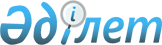 Об утверждении государственного образовательного заказа на подготовку специалистов с техническим и профессиональным, послесредним образованием на 2014-2015 учебный год по Западно-Казахстанской области
					
			Утративший силу
			
			
		
					Постановление акимата Западно-Казахстанской области от 5 августа 2014 года № 207. Зарегистрировано Департаментом юстиции Западно-Казахстанской области 18 августа 2014 года № 3614. Утратило силу - постановлением акимата Западно-Казахстанской области от 16 июля 2015 года № 177      Сноска. Утратило силу - постановлением акимата Западно-Казахстанской области от 16.07.2015 № 177 (вводится в действие по истечении десяти календарных дней после дня первого официального опубликования).

      Руководствуясь Законами Республики Казахстан от 23 января 2001 года "О местном государственном управлении и самоуправлении в Республике Казахстан", от 27 июля 2007 года "Об образовании" акимат Западно-Казахстанской области ПОСТАНОВЛЯЕТ:

      1. Утвердить прилагаемый государственный образовательный заказ на подготовку специалистов с техническим и профессиональным, послесредним образованием на 2014-2015 учебный год по Западно-Казахстанской области.

      2. Государственному учреждению "Управление образования Западно-Казахстанской области" принять необходимых меры, вытекающие из настоящего постановления.

      3. Признать утратившим силу постановление акимата Западно-Казахстанской области от 27 августа 2013 года № 194 "Об утверждении государственного образовательного заказа на подготовку специалистов с техническим и профессиональным, послесредним образованием на 2013-2014 учебный год по Западно-Казахстанской области" (зарегистрировано в Реестре государственной регистрации нормативных правовых актов за № 3342, опубликовано в газетах 14 сентября 2013 года "Орал өңірі" и "Приуралье").

      4. Контроль за исполнением настоящего постановления возложить на заместителя акима области Б. М. Макен.

      5. Настоящее постановление вводится в действие по истечении десяти календарных дней после дня первого официального опубликования.

 Государственный образовательный заказ
на подготовку специалистов с техническим
и профессиональным, послесредним образованием
на 2014-2015 учебный год по
Западно-Казахстанской области      Полное написание аббревиатуры:

      ГККП – государственное коммунальное казенное предприятие.

      НОУ - негосударственное образовательное учреждение.


					© 2012. РГП на ПХВ «Институт законодательства и правовой информации Республики Казахстан» Министерства юстиции Республики Казахстан
				
      Исполняющий обязанности
акима области

С. Шапкенов
Утвержден
постановлением акимата
Западно-Казахстанской области
от 5 августа 2014 года № 207№

п/п

Коды специальностей

Наименование специальности, квалификации

на базе 11 класса

на базе 11 класса

на базе 9 класса

на базе 9 класса

Средняя стоимость расходов на обучение одного специалиста за один месяц (тенге)

№

п/п

Коды специальностей

Наименование специальности, квалификации

на казахском языке

на русском языке

на казахском языке

на русском языке

Средняя стоимость расходов на обучение одного специалиста за один месяц (тенге)

ГККП "Уральский колледж газа, нефти и отраслевых технологий" управления образования акимата Западно-Казахстанской области

ГККП "Уральский колледж газа, нефти и отраслевых технологий" управления образования акимата Западно-Казахстанской области

ГККП "Уральский колледж газа, нефти и отраслевых технологий" управления образования акимата Западно-Казахстанской области

ГККП "Уральский колледж газа, нефти и отраслевых технологий" управления образования акимата Западно-Казахстанской области

ГККП "Уральский колледж газа, нефти и отраслевых технологий" управления образования акимата Западно-Казахстанской области

ГККП "Уральский колледж газа, нефти и отраслевых технологий" управления образования акимата Западно-Казахстанской области

ГККП "Уральский колледж газа, нефти и отраслевых технологий" управления образования акимата Западно-Казахстанской области

ГККП "Уральский колледж газа, нефти и отраслевых технологий" управления образования акимата Западно-Казахстанской области

1.

0104000,

0104013 

Профессиональное обучение, мастер производственного обучения, техник

25

18600

2.

0518000,

0518033

Учет и аудит, экономист-бухгалтер

25

18600

3.

0802000,

0802043

Сооружение и эксплуатация газонефтепроводов и газонефтехранилищ, техник-механик

25

15500

4.

0819000,

0819073

Технология переработки нефти и газа, техник-технолог

25

15500

5.

0902000,

0902033

Электроснабжение, техник-электрик

25

18600

6.

1114000,

1114063

Сварочное дело, техник-механик

25

18600

7.

1304000,

1304043

Вычислительная техника и программное обеспечение, техник-программист

25

18600

8.

1401000,

1401213

Строительство и эксплуатация зданий и сооружений, техник-строитель

25

15510

9.

1405000,

1405043

Монтаж и эксплуатация оборудования и систем газоснабжения, техник по эксплуатации оборудования газовых объектов

25

15500

10.

1410000,

1410013

Строительство автомобильных дорог и аэродромов, техник-строитель

25

25

15510

11.

1502000,

1502043

Агрономия, агроном по защите растений

25

14600

12.

1511000,

1511033

Землеустройство, техник 

25

14600

13.

1513000,

1513053

Ветеринария, ветеринарный фельдшер

25

14600

14.

1514000,

1514093

Экология и рациональное использование природных ресурсов, эколог

25

14600

Всего:

Всего:

Всего:

125

75

100

75

Итого:

Итого:

Итого:

375

375

375

375

ГККП "Педагогический колледж имени Ж.Досмухамедова" управления образования Западно-Казахстанской области

ГККП "Педагогический колледж имени Ж.Досмухамедова" управления образования Западно-Казахстанской области

ГККП "Педагогический колледж имени Ж.Досмухамедова" управления образования Западно-Казахстанской области

ГККП "Педагогический колледж имени Ж.Досмухамедова" управления образования Западно-Казахстанской области

ГККП "Педагогический колледж имени Ж.Досмухамедова" управления образования Западно-Казахстанской области

ГККП "Педагогический колледж имени Ж.Досмухамедова" управления образования Западно-Казахстанской области

ГККП "Педагогический колледж имени Ж.Досмухамедова" управления образования Западно-Казахстанской области

ГККП "Педагогический колледж имени Ж.Досмухамедова" управления образования Западно-Казахстанской области

1.

0105000,

0105013

Начальное образование, учитель начального образования

25

14300

2.

0107000,

0107013

Технология, учитель технологии основного среднего образования

25

14300

3.

0111000,

0111023

Основное среднее образование, учитель русского языка и литературы 

25 

14300

4.

0111000,

0111063

Основное среднее образование, учитель математики 

25

14300

5.

0111000,

0111073

Основное среднее образование, учитель физики 

25

14300

6.

1305000,

1305023

Информационные системы, техник-программист

25

14300

Всего:

Всего:

Всего:

0

0

125

25

Итого:

Итого:

Итого:

150

150

150

150

ГККП "Сельскохозяйственный колледж" Управления образования акимата Западно-Казахстанской области

ГККП "Сельскохозяйственный колледж" Управления образования акимата Западно-Казахстанской области

ГККП "Сельскохозяйственный колледж" Управления образования акимата Западно-Казахстанской области

ГККП "Сельскохозяйственный колледж" Управления образования акимата Западно-Казахстанской области

ГККП "Сельскохозяйственный колледж" Управления образования акимата Западно-Казахстанской области

ГККП "Сельскохозяйственный колледж" Управления образования акимата Западно-Казахстанской области

ГККП "Сельскохозяйственный колледж" Управления образования акимата Западно-Казахстанской области

ГККП "Сельскохозяйственный колледж" Управления образования акимата Западно-Казахстанской области

1.

0516000,

0516053

Финансы, экономист по финансовой работе

20

26060

2.

0902000,

0902033

Электроснабжение, техник-электрик

20

20

26060

3.

1201000,

1201123

Техническое обслуживание, ремонт и эксплуатация автомобильного транспорта, техник-механик

20

26060

4.

1508000,

1508063

Лесное хозяйство, садово-парковое и ландшафтное строительство, техник-технолог

20

22200

Всего:

Всего:

Всего:

0

0

60

40

Итого:

Итого:

Итого:

100

100

100

100

ГККП "Музыкальный колледж имени Курмангазы" Западно-Казахстанского областного управления образования

ГККП "Музыкальный колледж имени Курмангазы" Западно-Казахстанского областного управления образования

ГККП "Музыкальный колледж имени Курмангазы" Западно-Казахстанского областного управления образования

ГККП "Музыкальный колледж имени Курмангазы" Западно-Казахстанского областного управления образования

ГККП "Музыкальный колледж имени Курмангазы" Западно-Казахстанского областного управления образования

ГККП "Музыкальный колледж имени Курмангазы" Западно-Казахстанского областного управления образования

ГККП "Музыкальный колледж имени Курмангазы" Западно-Казахстанского областного управления образования

ГККП "Музыкальный колледж имени Курмангазы" Западно-Казахстанского областного управления образования

1.

0401000,

0401013

Библиотечное дело, библиотекарь

10

12

42370

2.

0402000,

0402013

Дизайн, дизайнер

11

7

42370

3.

0403000,

0403013

Социально-культурная деятельность и народное художественное творчество, педагог-организатор

25

42370

4.

0404000,

0404013 

Инструментальное исполнительство и музыкальное искусство эстрады, преподаватель детской музыкальной школы, концертмейстер

1

2

42370

5.

0404000,

0404023

Инструментальное исполнительство и музыкальное искусство эстрады, преподаватель детской музыкальной школы, артист (руководитель) оркестра, ансамбля

3

2

42370

6.

0404000,

0404033

Инструментальное исполнительство и музыкальное искусство эстрады, преподаватель детской музыкальной школы, артист (руководитель) оркестра народных инструментов

8

2

42370

7.

0405000,

0405013

Хоровое дирижирование, преподаватель, хормейстер

6

42370

8.

0406000,

0406013

Теория музыки, преподаватель детской музыкальной школы

2

42370

9.

0407000,

0407013

Пение, артист академического пения, солист ансамбля

1

42370

10.

0407000,

0407023

Пение, преподаватель детской музыкальной школы, артист народного пения с домброй

1

42370

11.

0413000,

0413163

Декоративно-прикладное искусство и народные промыслы, художник 

7

42370

Всего: 

Всего: 

Всего: 

12

0

75

13

Итого: 

Итого: 

Итого: 

100

100

100

100

ГККП "Западно-Казахстанский медицинский колледж" управления здравоохранения акимата Западно-Казахстанской области

ГККП "Западно-Казахстанский медицинский колледж" управления здравоохранения акимата Западно-Казахстанской области

ГККП "Западно-Казахстанский медицинский колледж" управления здравоохранения акимата Западно-Казахстанской области

ГККП "Западно-Казахстанский медицинский колледж" управления здравоохранения акимата Западно-Казахстанской области

ГККП "Западно-Казахстанский медицинский колледж" управления здравоохранения акимата Западно-Казахстанской области

ГККП "Западно-Казахстанский медицинский колледж" управления здравоохранения акимата Западно-Казахстанской области

ГККП "Западно-Казахстанский медицинский колледж" управления здравоохранения акимата Западно-Казахстанской области

ГККП "Западно-Казахстанский медицинский колледж" управления здравоохранения акимата Западно-Казахстанской области

1.

0301000,

0301013

Лечебное дело, фельдшер 

25

25

26667

2.

0301000,

0301023

Лечебное дело, акушер (-ка)

25

26667

3.

0302000,

0302033

Сестринское дело, медицинская сестра общей практики

75

25

26667

4.

0303000,

0303013

Гигиена и эпидемиология, гигиенист- эпидемиолог

25

26667

5.

0305000,

0305013

Лабораторная диагностика, медицинский лаборант

25

26667

Всего: 

Всего: 

Всего: 

175

50

0

0

Итого: 

Итого: 

Итого: 

225

225

225

225

ГККП "Западно-Казахстанский индустриальный колледж" Управления образования Акимата Западно-Казахстанской области

ГККП "Западно-Казахстанский индустриальный колледж" Управления образования Акимата Западно-Казахстанской области

ГККП "Западно-Казахстанский индустриальный колледж" Управления образования Акимата Западно-Казахстанской области

ГККП "Западно-Казахстанский индустриальный колледж" Управления образования Акимата Западно-Казахстанской области

ГККП "Западно-Казахстанский индустриальный колледж" Управления образования Акимата Западно-Казахстанской области

ГККП "Западно-Казахстанский индустриальный колледж" Управления образования Акимата Западно-Казахстанской области

ГККП "Западно-Казахстанский индустриальный колледж" Управления образования Акимата Западно-Казахстанской области

ГККП "Западно-Казахстанский индустриальный колледж" Управления образования Акимата Западно-Казахстанской области

1.

0901000, 0901012

Электрооборудование электрических станций и сетей, электромонтер

15

23905

2.

1109000,

1109012

Токарное дело и металлообработка, токарь

15

25

23905

3.

1109000,

1109062

Токарное дело и металлообработка, фрезеровщик

15

23905

4.

1114000,

1114042

Сварочное дело, электрогазосварщик

25

23905

5.

1115000,

1115063

Электромеханическое оборудование в промышленности, электромеханик

25

23905

6.

1307000,

1307022

Эксплуатация линейных сооружений электросвязи и проводного вещания, электромонтер линейных сооружений электросвязи и проводного вещания

25

23905

7.

1403000,

1403082

Монтаж и эксплуатация внутренних санитарно-технических устройств, вентиляции и инженерных систем, электро-

газосварщик

15

23905

Всего: 

Всего: 

Всего: 

45

15

75

25

Итого: 

Итого: 

Итого: 

160

160

160

160

ГККП "Уральский технологический колледж "Сервис"Управления образования акимата Западно-Казахстанской области

ГККП "Уральский технологический колледж "Сервис"Управления образования акимата Западно-Казахстанской области

ГККП "Уральский технологический колледж "Сервис"Управления образования акимата Западно-Казахстанской области

ГККП "Уральский технологический колледж "Сервис"Управления образования акимата Западно-Казахстанской области

ГККП "Уральский технологический колледж "Сервис"Управления образования акимата Западно-Казахстанской области

ГККП "Уральский технологический колледж "Сервис"Управления образования акимата Западно-Казахстанской области

ГККП "Уральский технологический колледж "Сервис"Управления образования акимата Западно-Казахстанской области

ГККП "Уральский технологический колледж "Сервис"Управления образования акимата Западно-Казахстанской области

1.

0506000,

0506012

Парикмахерское искусство и декоративная косметика, парикмахермодельер

25

25

25

25900

2.

0508000,

0508012

Организация питания, повар

25

25

25900

3.

0508000,

0508063

Организация питания, менеджер по сервису

25

25

25900

4.

1211000,

1211062

Швейное производство и моделирование одежды, портной

25

25

25900

5.

1211000,

1211062

Швейное производство и моделирование одежды, портной

15

25900

6.

1211000,

1211093

Швейное производство и моделирование одежды, техник-технолог

25

25

25900

Всего: 

Всего: 

Всего: 

25

0

125

140

Итого: 

Итого: 

Итого: 

290

290

290

290

ГККП "Технологический колледж" управления образования акимата Западно-Казахстанской области 

ГККП "Технологический колледж" управления образования акимата Западно-Казахстанской области 

ГККП "Технологический колледж" управления образования акимата Западно-Казахстанской области 

ГККП "Технологический колледж" управления образования акимата Западно-Казахстанской области 

ГККП "Технологический колледж" управления образования акимата Западно-Казахстанской области 

ГККП "Технологический колледж" управления образования акимата Западно-Казахстанской области 

ГККП "Технологический колледж" управления образования акимата Западно-Казахстанской области 

ГККП "Технологический колледж" управления образования акимата Западно-Казахстанской области 

1.

0104000, 0104023

Профессиональное обучение, мастер производственного обучения, техник-технолог

25

25900

2.

0506000,

0506012

Парикмахерское искусство и декоративная косметика, парикмахермодельер

25

25900

3.

0508000,

0508012

Организация питания, повар

25

25900

4.

0511000,

0511012

Туризм, инструктор-методист по туризму

25

25900

5.

1211000,

1211062

Швейное производство и моделирование одежды, портной

25 

25900

6.

1211000,

1211072

Швейное производство и моделирование одежды, модельерзакройщик

25

25900

Всего: 

Всего: 

Всего: 

50

25

50

25

Итого: 

Итого: 

Итого: 

150

150

150

150

ГККП "Уральский политехнический колледж" Управления образования Акимата Западно-Казахстанской области 

ГККП "Уральский политехнический колледж" Управления образования Акимата Западно-Казахстанской области 

ГККП "Уральский политехнический колледж" Управления образования Акимата Западно-Казахстанской области 

ГККП "Уральский политехнический колледж" Управления образования Акимата Западно-Казахстанской области 

ГККП "Уральский политехнический колледж" Управления образования Акимата Западно-Казахстанской области 

ГККП "Уральский политехнический колледж" Управления образования Акимата Западно-Казахстанской области 

ГККП "Уральский политехнический колледж" Управления образования Акимата Западно-Казахстанской области 

ГККП "Уральский политехнический колледж" Управления образования Акимата Западно-Казахстанской области 

1.

0910000,

0910032

Электрическое и электромеханическое оборудование, электромонтажник по освещению и осветительным сетям

25

23905

2.

1201000,

1201072

Техническое обслуживание, ремонт и эксплуатация автомобильного транспорта, слесарь по ремонту автомобилей 

25

23905

3.

1401000,

1401032

Строительство и эксплуатация зданий и сооружений, строительный столяр

25 

25

23905

4.

1401000, 1401202

Строительство и эксплуатация зданий и сооружений, специалист по сухому методу строительства

25 

23905

5.

1401000, 1401213

Строительство и эксплуатация зданий и сооружений, техник-строитель

25

23905

6.

1401000, 1401252

Строительство и эксплуатация зданий и сооружений, мастер отделочных строительных работ

25

23905

7.

1402000,

1402162

Техническая эксплуатация дорожно-строительных машин, машинист крана автомобильного 

25

25

23905

8.

1403000,

1403082

Монтаж и эксплуатация внутренних санитарнотехнических устройств, вентиляции и инженерных систем, электрогазосварщик

25

25

23905

Всего: 

Всего: 

Всего: 

50

25

125

75

Итого: 

Итого: 

Итого: 

275

275

275

275

ГККП "Уральский колледж информационных технологий" Управления образования Акимата Западно-Казахстанской области

ГККП "Уральский колледж информационных технологий" Управления образования Акимата Западно-Казахстанской области

ГККП "Уральский колледж информационных технологий" Управления образования Акимата Западно-Казахстанской области

ГККП "Уральский колледж информационных технологий" Управления образования Акимата Западно-Казахстанской области

ГККП "Уральский колледж информационных технологий" Управления образования Акимата Западно-Казахстанской области

ГККП "Уральский колледж информационных технологий" Управления образования Акимата Западно-Казахстанской области

ГККП "Уральский колледж информационных технологий" Управления образования Акимата Западно-Казахстанской области

ГККП "Уральский колледж информационных технологий" Управления образования Акимата Западно-Казахстанской области

1.

1013000,

1013073

Механообработка, контрольноизмерительные приборы и автоматика в промышленности, техник-механик

25

23905

2.

1201000,

1201072

Техническое обслуживание, ремонт и эксплуатация автомобильного транспорта, слесарь по ремонту автомобилей

25

23905

3.

1201000,

1201123

Техническое обслуживание, ремонт и эксплуатация автомобильного транспорта, техник-механик

25

25

23905

4.

1304000,

1304012

Вычислительная техника и программное обеспечение, оператор электронновычислительных машин

25

23905

5.

1304000,

1304012

Вычислительная техника и программное обеспечение, оператор электронновычислительных машин

7

23905

6.

1304000,

1304043

Вычислительная техника и программное обеспечение, техник-

программист

25

25

23905

Всего: 

Всего: 

Всего: 

0

25

50

107

Итого: 

Итого: 

Итого: 

182

182

182

182

ГККП "Колледж сервиса и новых технологий" Управления образования Акимата Западно-Казахстанской области

ГККП "Колледж сервиса и новых технологий" Управления образования Акимата Западно-Казахстанской области

ГККП "Колледж сервиса и новых технологий" Управления образования Акимата Западно-Казахстанской области

ГККП "Колледж сервиса и новых технологий" Управления образования Акимата Западно-Казахстанской области

ГККП "Колледж сервиса и новых технологий" Управления образования Акимата Западно-Казахстанской области

ГККП "Колледж сервиса и новых технологий" Управления образования Акимата Западно-Казахстанской области

ГККП "Колледж сервиса и новых технологий" Управления образования Акимата Западно-Казахстанской области

ГККП "Колледж сервиса и новых технологий" Управления образования Акимата Западно-Казахстанской области

1.

0508000,

0508012

Организация питания, повар

25

25

25900

2.

0508000,

0508022

Организация питания, кондитер

25

25

25900

3.

0511000,

0511012

Туризм, инструктор-

методист по туризму

25

25900

Всего: 

Всего: 

Всего: 

0

0

50

75

Итого: 

Итого: 

Итого: 

125

125

125

125

ГККП "Дорожно-транспортный колледж имени А.Иманова" управления образования акимата Западно- Казахстанской области

ГККП "Дорожно-транспортный колледж имени А.Иманова" управления образования акимата Западно- Казахстанской области

ГККП "Дорожно-транспортный колледж имени А.Иманова" управления образования акимата Западно- Казахстанской области

ГККП "Дорожно-транспортный колледж имени А.Иманова" управления образования акимата Западно- Казахстанской области

ГККП "Дорожно-транспортный колледж имени А.Иманова" управления образования акимата Западно- Казахстанской области

ГККП "Дорожно-транспортный колледж имени А.Иманова" управления образования акимата Западно- Казахстанской области

ГККП "Дорожно-транспортный колледж имени А.Иманова" управления образования акимата Западно- Казахстанской области

ГККП "Дорожно-транспортный колледж имени А.Иманова" управления образования акимата Западно- Казахстанской области

1.

0518000, 0518012

Учет и аудит, бухгалтер 

25

25900

2.

1402000, 1402122

Техническая эксплуатация дорожностроительных машин, машинист погрузчика автомобильного 

25

23905

3.

1402000, 1402132

Техническая эксплуатация дорожностроительных машин, машинист автогрейдера

25

23905

4.

1402000, 1402162

Техническая эксплуатация дорожностроительных машин, машинист крана автомобильного 

25

23905

5.

1402000,

1402203

Техническая эксплуатация дорожностроительных машин, техник-механик

25

23905

Всего: 

Всего: 

Всего: 

0

0

100

25

Итого: 

Итого: 

Итого: 

125

125

125

125

ГККП "Акжаикский аграрно-технический колледж" управления образования акимата Западно-Казахстанской области

ГККП "Акжаикский аграрно-технический колледж" управления образования акимата Западно-Казахстанской области

ГККП "Акжаикский аграрно-технический колледж" управления образования акимата Западно-Казахстанской области

ГККП "Акжаикский аграрно-технический колледж" управления образования акимата Западно-Казахстанской области

ГККП "Акжаикский аграрно-технический колледж" управления образования акимата Западно-Казахстанской области

ГККП "Акжаикский аграрно-технический колледж" управления образования акимата Западно-Казахстанской области

ГККП "Акжаикский аграрно-технический колледж" управления образования акимата Западно-Казахстанской области

ГККП "Акжаикский аграрно-технический колледж" управления образования акимата Западно-Казахстанской области

1.

0518000, 0518033

Учет и аудит, экономист бухгалтер 

20

27050

2.

1114000, 1114042

Сварочное дело, электрогазосварщик

25

28300

3.

1504000,

1504042

Фермерское хозяйство, повар

25

30200

4.

1504000,

1504062

Фермерское хозяйство, тракторист-машинист сельскохозяйственного производства

25

30200

5.

1510000, 1510043

Механизация сельского хозяйства, техник-механик

20

30200

Всего: 

Всего: 

Всего: 

40

0

75

0

Итого: 

Итого: 

Итого: 

115

115

115

115

ГККП "Аксайский технический колледж" управления образования акимата Западно -Казахстанской области 

ГККП "Аксайский технический колледж" управления образования акимата Западно -Казахстанской области 

ГККП "Аксайский технический колледж" управления образования акимата Западно -Казахстанской области 

ГККП "Аксайский технический колледж" управления образования акимата Западно -Казахстанской области 

ГККП "Аксайский технический колледж" управления образования акимата Западно -Казахстанской области 

ГККП "Аксайский технический колледж" управления образования акимата Западно -Казахстанской области 

ГККП "Аксайский технический колледж" управления образования акимата Западно -Казахстанской области 

ГККП "Аксайский технический колледж" управления образования акимата Западно -Казахстанской области 

1.

0508000,

0508012

Организация питания, повар

20

24100

2.

1114000, 1114042

Сварочное дело, электрогазосварщик

20

28740

3.

1115000, 1115042

Электромеханическое оборудование в промышленности, Электромонтер по ремонту и обслуживанию электрооборудования 

20

28740

4.

1201000,

1201123

Техническое обслуживание, ремонт и эксплуатация автомобильного транспорта, техник-механик

25

28740

5.

1501000, 1501022

Техническое обслуживание и ремонт сельскохозяйственной техники, мастер по эксплуатации и ремонту машин и механизмов

20

28740

Всего: 

Всего: 

Всего: 

0

0

45

60

Итого: 

Итого: 

Итого: 

105

105

105

105

ГККП "Шынгырлауский колледж" управления образования акимата Западно-Казахстанской области

ГККП "Шынгырлауский колледж" управления образования акимата Западно-Казахстанской области

ГККП "Шынгырлауский колледж" управления образования акимата Западно-Казахстанской области

ГККП "Шынгырлауский колледж" управления образования акимата Западно-Казахстанской области

ГККП "Шынгырлауский колледж" управления образования акимата Западно-Казахстанской области

ГККП "Шынгырлауский колледж" управления образования акимата Западно-Казахстанской области

ГККП "Шынгырлауский колледж" управления образования акимата Западно-Казахстанской области

ГККП "Шынгырлауский колледж" управления образования акимата Западно-Казахстанской области

1.

1114000, 1114042

Сварочное дело, электрогазосварщик

17 

41230

2.

1304000,

1304012

Вычислительная техника и программное обеспечение, оператор электронно-вычислительных машин

17

39200

3.

1401000, 1401042

Строительство и эксплуатация зданий и сооружений, штукатур

25

41230

4.

1504000, 1504092

Фермерское хозяйство, электромонтер по обслуживанию электрооборудования

17

38100

Всего: 

Всего: 

Всего: 

25

0

51

0

Итого: 

Итого: 

Итого: 

76

76

76

76

ГККП "Жангалинский колледж" управления образования акимата Западно-Казахстанской области

ГККП "Жангалинский колледж" управления образования акимата Западно-Казахстанской области

ГККП "Жангалинский колледж" управления образования акимата Западно-Казахстанской области

ГККП "Жангалинский колледж" управления образования акимата Западно-Казахстанской области

ГККП "Жангалинский колледж" управления образования акимата Западно-Казахстанской области

ГККП "Жангалинский колледж" управления образования акимата Западно-Казахстанской области

ГККП "Жангалинский колледж" управления образования акимата Западно-Казахстанской области

ГККП "Жангалинский колледж" управления образования акимата Западно-Казахстанской области

1.

1201000, 1201072

Техническое обслуживание, ремонт и эксплуатация автомобильного транспорта, слесарь по ремонту автомобилей

20

33250

2.

1304000,

1304012

Вычислительная техника и программное обеспечение, оператор электронновычислительных машин

20

27890

3.

1504000,

1504012

Фермерское хозяйство, бухгалтер

20 

27890

4.

1504000,

1504092

Фермерское хозяйство, электромонтер по обслуживанию электрооборудования

20

33250

Всего: 

Всего: 

Всего: 

20

0

60

0

Итого: 

Итого: 

Итого: 

80

80

80

80

ГККП "Жанибекский колледж" управления образования акимата Западно-Казахстанской области

ГККП "Жанибекский колледж" управления образования акимата Западно-Казахстанской области

ГККП "Жанибекский колледж" управления образования акимата Западно-Казахстанской области

ГККП "Жанибекский колледж" управления образования акимата Западно-Казахстанской области

ГККП "Жанибекский колледж" управления образования акимата Западно-Казахстанской области

ГККП "Жанибекский колледж" управления образования акимата Западно-Казахстанской области

ГККП "Жанибекский колледж" управления образования акимата Западно-Казахстанской области

ГККП "Жанибекский колледж" управления образования акимата Западно-Казахстанской области

1.

1304000,

1304012

Вычислительная техника и программное обеспечение, оператор электронновычислительных машин

15

32980

2.

1504000,

1504012

Фермерское хозяйство, бухгалтер

15

35010

3.

1504000,

1504082

Фермерское хозяйство, водитель автомобиля

15

35010

4.

1504000,

1504102

Фермерское хозяйство, слесарьремонтник

15

35010

Всего: 

Всего: 

Всего: 

0

0

60

0

Итого: 

Итого: 

Итого: 

60

60

60

60

ГККП "Тайпакский колледж" управления образования акимата Западно-Казахстанской области

ГККП "Тайпакский колледж" управления образования акимата Западно-Казахстанской области

ГККП "Тайпакский колледж" управления образования акимата Западно-Казахстанской области

ГККП "Тайпакский колледж" управления образования акимата Западно-Казахстанской области

ГККП "Тайпакский колледж" управления образования акимата Западно-Казахстанской области

ГККП "Тайпакский колледж" управления образования акимата Западно-Казахстанской области

ГККП "Тайпакский колледж" управления образования акимата Западно-Казахстанской области

ГККП "Тайпакский колледж" управления образования акимата Западно-Казахстанской области

1.

1201000,

1201092

Техническое обслуживание, ремонт и эксплуатация автомобильного транспорта, мастер по ремонту транспорта

20

48350

2.

1401000,

1401012

Строительство и эксплуатация зданий и сооружений, каменщик

20

48350

3.

1504000,

1504042

Фермерское хозяйство, повар

20

45310

Всего: 

Всего: 

Всего: 

20

0

40

0

Итого: 

Итого: 

Итого: 

60

60

60

60

ГККП "Теректинский колледж" Управления образования акимата Западно-Казахстанской области

ГККП "Теректинский колледж" Управления образования акимата Западно-Казахстанской области

ГККП "Теректинский колледж" Управления образования акимата Западно-Казахстанской области

ГККП "Теректинский колледж" Управления образования акимата Западно-Казахстанской области

ГККП "Теректинский колледж" Управления образования акимата Западно-Казахстанской области

ГККП "Теректинский колледж" Управления образования акимата Западно-Казахстанской области

ГККП "Теректинский колледж" Управления образования акимата Западно-Казахстанской области

ГККП "Теректинский колледж" Управления образования акимата Западно-Казахстанской области

1.

1201000, 1201072

Техническое обслуживание, ремонт и эксплуатация автомобильного транспорта, слесарь по ремонту автомобилей

17

39000

2.

1304000,

1304012

Вычислительная техника и программное обеспечение, оператор электронновычислительных машин

18

38000

3.

1504000,

1504042

Фермерское хозяйство, повар

18

37300

4.

1504000,

1504092

Фермерское хозяйство, электромонтер по обслуживанию электрооборудования

15

37300

5.

1513000,

1513012

Ветеринария, оператор по ветеринарной обработке животных

15

37300

Всего: 

Всего: 

Всего: 

15

15

36

17

Итого: 

Итого: 

Итого: 

83

83

83

83

ГККП "Зеленовский колледж" управления образования акимата Западно-Казахстанской области

ГККП "Зеленовский колледж" управления образования акимата Западно-Казахстанской области

ГККП "Зеленовский колледж" управления образования акимата Западно-Казахстанской области

ГККП "Зеленовский колледж" управления образования акимата Западно-Казахстанской области

ГККП "Зеленовский колледж" управления образования акимата Западно-Казахстанской области

ГККП "Зеленовский колледж" управления образования акимата Западно-Казахстанской области

ГККП "Зеленовский колледж" управления образования акимата Западно-Казахстанской области

ГККП "Зеленовский колледж" управления образования акимата Западно-Казахстанской области

1.

1114000,

1114042

Сварочное дело, электрогазосварщик

15

47530

2.

1504000,

1504042

Фермерское хозяйство, повар

15

45620

3.

1504000,

1504062

Фермерское хозяйство, трактористмашинист сельскохозяйственного производства

15

47530

4.

1504000,

1504082

Фермерское хозяйство, водитель автомобиля

15

47530

5.

1504000,

1504092

Фермерское хозяйство, электромонтер по обслуживанию электрооборудования

15

47530

Всего: 

Всего: 

Всего: 

0

30

15

30

Итого: 

Итого: 

Итого: 

75

75

75

75

ГККП "Рубежинский колледж" управления образования акимата Западно-Казахстанской области

ГККП "Рубежинский колледж" управления образования акимата Западно-Казахстанской области

ГККП "Рубежинский колледж" управления образования акимата Западно-Казахстанской области

ГККП "Рубежинский колледж" управления образования акимата Западно-Казахстанской области

ГККП "Рубежинский колледж" управления образования акимата Западно-Казахстанской области

ГККП "Рубежинский колледж" управления образования акимата Западно-Казахстанской области

ГККП "Рубежинский колледж" управления образования акимата Западно-Казахстанской области

ГККП "Рубежинский колледж" управления образования акимата Западно-Казахстанской области

1.

0508000, 0508022

Организация питания, кондитер

20

41020

2.

1504000,

1504042

Фермерское хозяйство, повар

15

41020

3.

1504000,

1504032

Фермерское хозяйство, плодоовощевод

15

41020

4.

1504000,

1504062

Фермерское хозяйство, трактористмашинист сельскохозяйственного производства

20

41020

Всего: 

Всего: 

Всего: 

0

35

0

35

Итого: 

Итого: 

Итого: 

70

70

70

70

ГККП "Жалпакталский колледж аграрных и отраслевых технологий" управления образования акимата Западно-Казахстанской области

ГККП "Жалпакталский колледж аграрных и отраслевых технологий" управления образования акимата Западно-Казахстанской области

ГККП "Жалпакталский колледж аграрных и отраслевых технологий" управления образования акимата Западно-Казахстанской области

ГККП "Жалпакталский колледж аграрных и отраслевых технологий" управления образования акимата Западно-Казахстанской области

ГККП "Жалпакталский колледж аграрных и отраслевых технологий" управления образования акимата Западно-Казахстанской области

ГККП "Жалпакталский колледж аграрных и отраслевых технологий" управления образования акимата Западно-Казахстанской области

ГККП "Жалпакталский колледж аграрных и отраслевых технологий" управления образования акимата Западно-Казахстанской области

1.

1304000,

1304012

Вычислительная техника и программное обеспечение, оператор электронно-

вычислительных машин

18

30620

2.

1304000,

1304033

Вычислительная техника и программное обеспечение, техник

18

30620

3.

1401000,

1401042

Строительство и эксплуатация зданий и сооружений, штукатур

16

32100

4.

1504000,

1504042

Фермерское хозяйство, повар

18

32100

5.

1504000,

1504062

Фермерское хозяйство, трактористмашинист сельскохозяйственного производства

20

32100

Всего: 

Всего: 

Всего: 

36

0

54

0

Итого: 

Итого: 

Итого: 

90

90

90

90

ГККП "Бокейординский колледж" управления образования акимата Западно- Казахстанской области

ГККП "Бокейординский колледж" управления образования акимата Западно- Казахстанской области

ГККП "Бокейординский колледж" управления образования акимата Западно- Казахстанской области

ГККП "Бокейординский колледж" управления образования акимата Западно- Казахстанской области

ГККП "Бокейординский колледж" управления образования акимата Западно- Казахстанской области

ГККП "Бокейординский колледж" управления образования акимата Западно- Казахстанской области

ГККП "Бокейординский колледж" управления образования акимата Западно- Казахстанской области

ГККП "Бокейординский колледж" управления образования акимата Западно- Казахстанской области

1.

1304000,

1304012

Вычислительная техника и программное обеспечение, оператор электронновычислительных машин

15

38025

2.

1403000,

1403082

Монтаж и эксплуатация внутренних санитарнотехнических устройств, вентиляции и инженерных систем, электрогазосварщик

15

41500

3.

1504000,

1504042

Фермерское хозяйство, повар

18

38025

4.

1504000,

1504062

Фермерское хозяйство, трактористмашинист сельскохозяйственного производства

18

38025

Всего: 

Всего: 

Всего: 

30

0

36

0

Итого: 

Итого: 

Итого: 

66

66

66

66

ГККП "Сырымский колледж" управления образования акимата Западно-Казахстанской области

ГККП "Сырымский колледж" управления образования акимата Западно-Казахстанской области

ГККП "Сырымский колледж" управления образования акимата Западно-Казахстанской области

ГККП "Сырымский колледж" управления образования акимата Западно-Казахстанской области

ГККП "Сырымский колледж" управления образования акимата Западно-Казахстанской области

ГККП "Сырымский колледж" управления образования акимата Западно-Казахстанской области

ГККП "Сырымский колледж" управления образования акимата Западно-Казахстанской области

ГККП "Сырымский колледж" управления образования акимата Западно-Казахстанской области

1.

1304000,

1304012

Вычислительная техника и программное обеспечение, оператор электронновычислительных машин

18

18

35000

2.

1504000,

1504012

Фермерское хозяйство, бухгалтер

18 

35000

3.

1504000, 1504062

Фермерское хозяйство, трактористмашинист сельскохозяйственного производства

18

37950

4.

1504000,

1504092

Фермерское хозяйство, электромонтер по обслуживанию электрооборудования

18

37950

Всего: 

Всего: 

Всего: 

54

0

36

0

Итого: 

Итого: 

Итого: 

90

90

90

90

ГККП "Таскалинский колледж" управления образования акимата Западно-Казахстанской области

ГККП "Таскалинский колледж" управления образования акимата Западно-Казахстанской области

ГККП "Таскалинский колледж" управления образования акимата Западно-Казахстанской области

ГККП "Таскалинский колледж" управления образования акимата Западно-Казахстанской области

ГККП "Таскалинский колледж" управления образования акимата Западно-Казахстанской области

ГККП "Таскалинский колледж" управления образования акимата Западно-Казахстанской области

ГККП "Таскалинский колледж" управления образования акимата Западно-Казахстанской области

ГККП "Таскалинский колледж" управления образования акимата Западно-Казахстанской области

1.

0508000,

0508012

Организация питания, повар

18

49850

2.

1201000,

1201123

Техническое обслуживание, ремонт и эксплуатация автомобильного транспорта, техник-механик

20

54800

3.

1401000,

1401012

Строительство и эксплуатация зданий и сооружений, каменщик

17

54800

4.

1403000,

1403082

Монтаж и эксплуатация внутренних санитарнотехнических устройств, вентиляции и инженерных систем, электрогазосварщик

15 

54800

Всего: 

Всего: 

Всего: 

15

20

35

0

Итого: 

Итого: 

Итого: 

70

70

70

70

ГККП "Каратобинский колледж" управления образования акимата Западно-Казахстанской области

ГККП "Каратобинский колледж" управления образования акимата Западно-Казахстанской области

ГККП "Каратобинский колледж" управления образования акимата Западно-Казахстанской области

ГККП "Каратобинский колледж" управления образования акимата Западно-Казахстанской области

ГККП "Каратобинский колледж" управления образования акимата Западно-Казахстанской области

ГККП "Каратобинский колледж" управления образования акимата Западно-Казахстанской области

ГККП "Каратобинский колледж" управления образования акимата Западно-Казахстанской области

ГККП "Каратобинский колледж" управления образования акимата Западно-Казахстанской области

1.

1211000,

1211032

Швейное производство и моделирование одежды, швея

15

48800

2.

1304000,

1304012

Вычислительная техника и программное обеспечение, оператор электронновычислительных машин

15

49800

3.

1401000, 

1401032

Строительство и эксплуатация зданий и сооружений, столяр строительный

15

49800

4.

1504000, 

1504042

Фермерское хозяйство, повар

15

46600

5.

1504000, 

1504062

Фермерское хозяйство, трактористмашинист сельскохозяйственного производства

15

46600

Всего: 

Всего: 

Всего: 

45

0

30

0

Итого: 

Итого: 

Итого: 

75

75

75

75

ГККП "Уральский колледж" управления образования акимата Западно-Казахстанской области

ГККП "Уральский колледж" управления образования акимата Западно-Казахстанской области

ГККП "Уральский колледж" управления образования акимата Западно-Казахстанской области

ГККП "Уральский колледж" управления образования акимата Западно-Казахстанской области

ГККП "Уральский колледж" управления образования акимата Западно-Казахстанской области

ГККП "Уральский колледж" управления образования акимата Западно-Казахстанской области

ГККП "Уральский колледж" управления образования акимата Западно-Казахстанской области

ГККП "Уральский колледж" управления образования акимата Западно-Казахстанской области

1.

1401000,

1401022

Строительство и эксплуатация зданий и сооружений, плотник

15

15

21300

2.

1403000,

1403082

Монтаж и эксплуатация внутренних санитарнотехнических устройств, вентиляции и инженерных систем, электрогазосварщик

15

15

21300

Всего: 

Всего: 

Всего: 

30

30

0

0

Итого: 

Итого: 

Итого: 

60

60

60

60

60

НОУ "Западно-Казахстанский инженерно-технологический колледж"

НОУ "Западно-Казахстанский инженерно-технологический колледж"

НОУ "Западно-Казахстанский инженерно-технологический колледж"

НОУ "Западно-Казахстанский инженерно-технологический колледж"

НОУ "Западно-Казахстанский инженерно-технологический колледж"

НОУ "Западно-Казахстанский инженерно-технологический колледж"

НОУ "Западно-Казахстанский инженерно-технологический колледж"

НОУ "Западно-Казахстанский инженерно-технологический колледж"

1.

0819000,

0819073

Технология переработки нефти и газа, техник-технолог

17

15500

2.

0902000, 

0902033

Электроснабжение, техник-электрик

15

18600

3.

1510000, 

1510043

Механизация сельского хозяйства, техник-механик

25

30200

Всего: 

Всего: 

Всего: 

0

0

57

0

Итого: 

Итого: 

Итого: 

57

57

57

57

57

Всего: 

Всего: 

Всего: 

812

345

1565

767

Итого:

Итого:

Итого:

3489

3489

3489

3489

3489

